Małopolski Związek Stowarzyszeń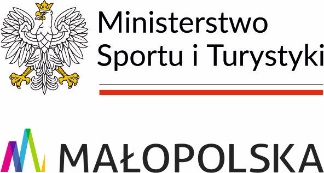 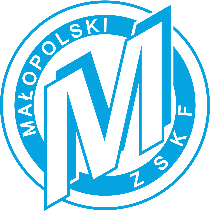 Kultury Fizycznej30-003 Kraków; ul. Śląska 5/1NIP: 675-12-19-067kom. 504 244 576www.mzskf.krakow.pl  e-mail: mzskf@mzskf.krakow.plPotwierdzenie udziału W AKcji jednostkowej
kadry wojewódzkiej MŁODZIkÓWSZKOLENIOWCY I osoby współpracująceŚwiadomy odpowiedzialności karnej za składanie fałszywych oświadczeń stwierdzam, że wszyscy wymienieni zawodnicy, szkoleniowcy i osoby współpracujące brali udział w akcji jednostkowej.	Kierownik akcji*/	Przedstawiciel WOZS*/**	Trener Koordynator	....................................................	....................................	pieczątka funkcyjna (tylko przedst. WOZS**) i podpis	pieczątka funkcyjna i podpisDruk winien być podpisany przez dwie osoby:
trenera koordynatora oraz kierownika akcji lub przedstawiciela wozs** 
(gdy kierownikiem akcji jest trener koordynator).SPORTrodzaj akcjiZgrupowanie szkoleniowe*/Konsultacja szkoleniowa*/Konsultacja startowa*TERMINMIEJSCOWOŚĆZawodnicy kadry wojewódzkiej młodzików (dane zgodne z załącznikiem 10)Lp.NazwiskoImięData ur.Klub SportowyLiczba dniUwagiLp.NazwiskoImięKlub SportowyLiczba dniUwagi